                                                               Утверждаю                                                                Заведующий ____________О.В.Зданович                                                                        МАДОУ « Детский сад №14»            Фотоотчет  о проведении  квест – игры « Новый год у ворот»Задачи: «Социально-коммуникативное развитие»-развитие общения и взаимодействия ребёнка со взрослыми и сверстниками; становление самостоятельности, целенаправленности и саморегуляции собственных действий; развитие социального и эмоционального интеллекта. «Познавательное развитие»-развитие познавательных действий и познавательных интересов, любознательности и познавательной мотивации; развитие воображения и творческой активности. «Речевое развитие»-развитие грамматически правильно диалогической речи; развитие речевого творчества; развитие звуковой и интонационной культуры речи; фонематического слуха. «Художественно-эстетическое развитие»-создавать условия для реализации самостоятельной творческой деятельности (изобразительной). «Физическое развитие»-развитие крупной и мелкой моторики обеих рук, а также с правильным, не наносящим ущерба организму, выполнением основных движений (ходьба, повороты в обе стороны и др.).                              Графическое задание « Мышонок»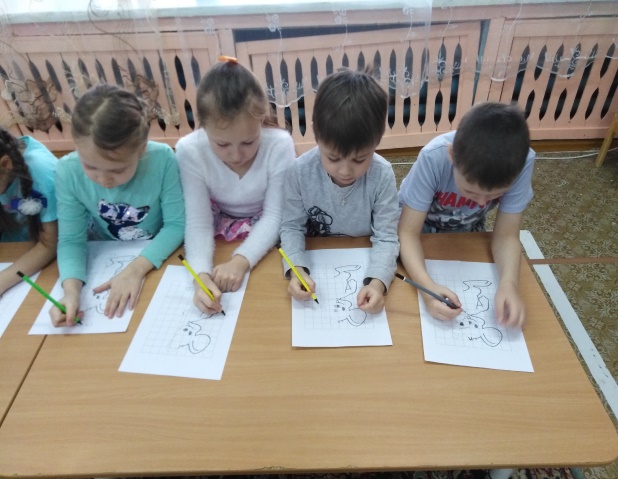 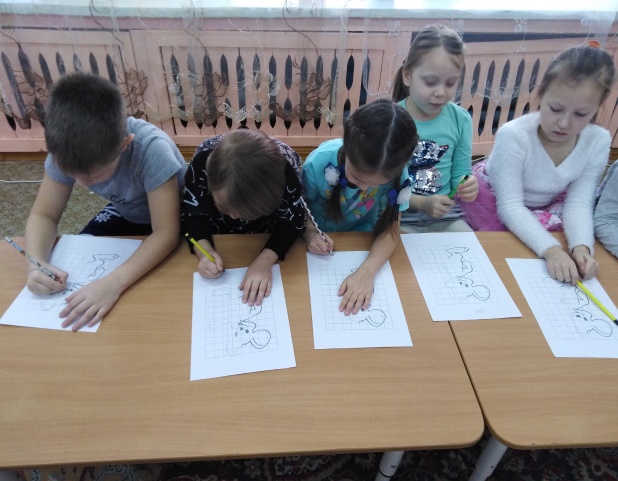                                             Станция « Загадки»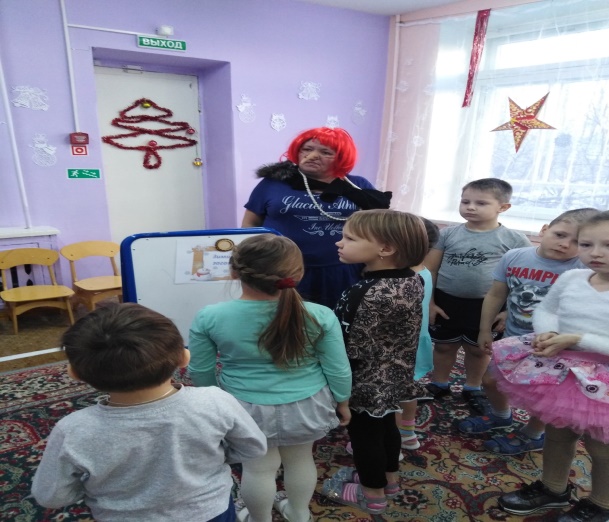 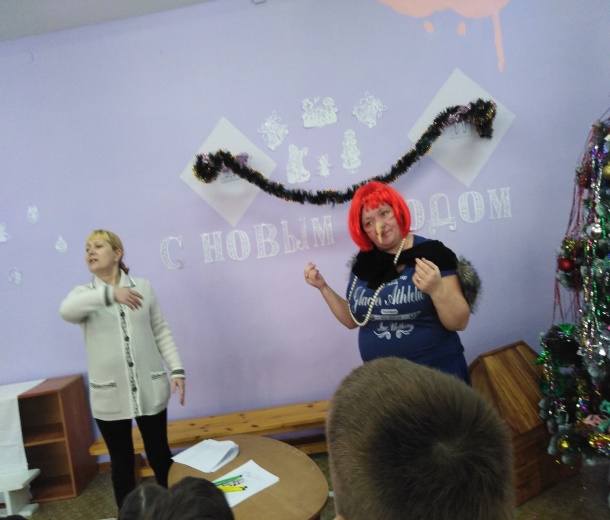                                            Игра « Парные рукавички»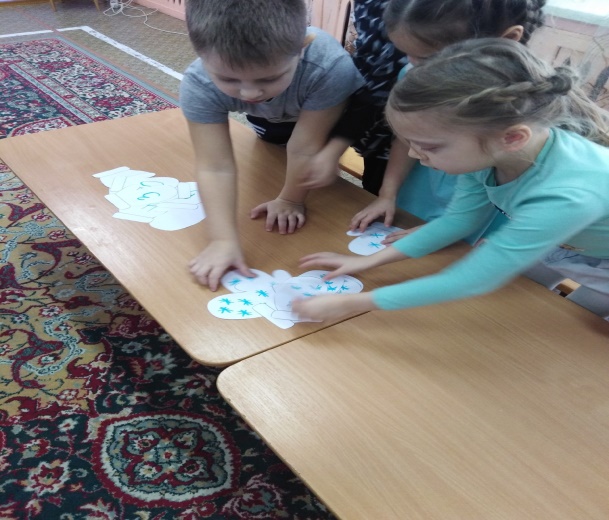 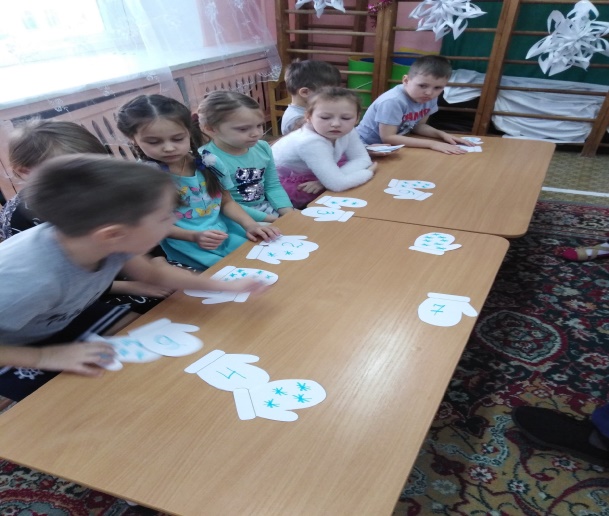                                                      Физкультминутка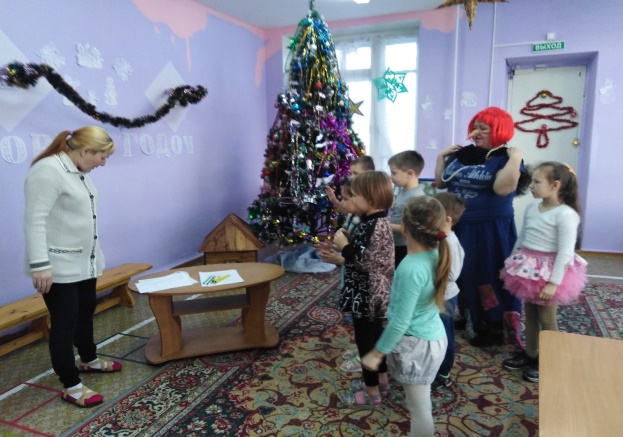 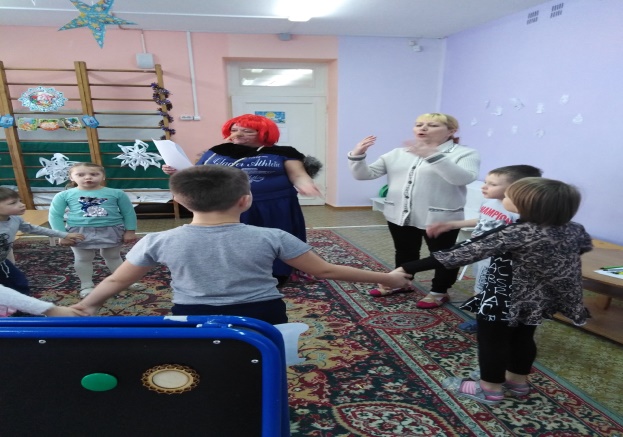 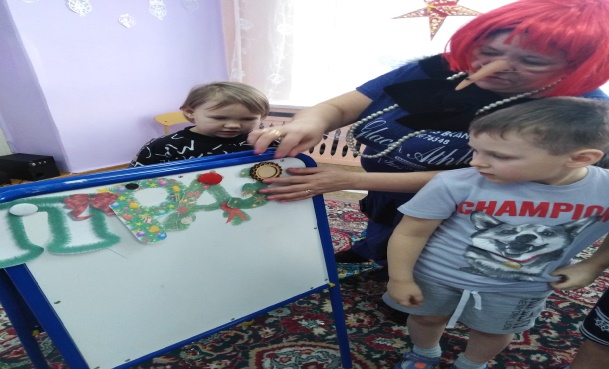                                         Игра « В гостях у сказки»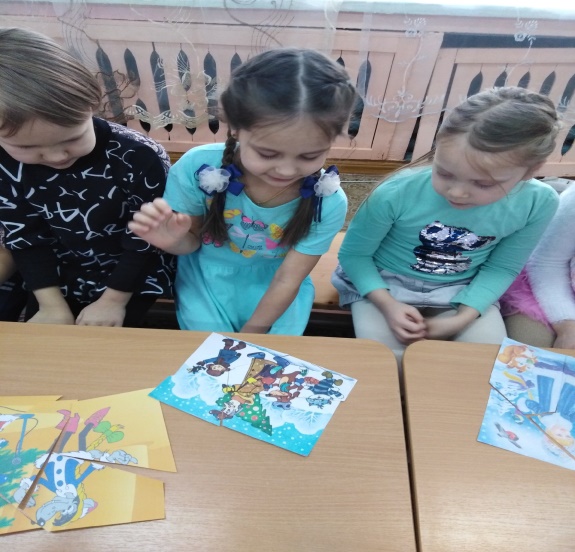 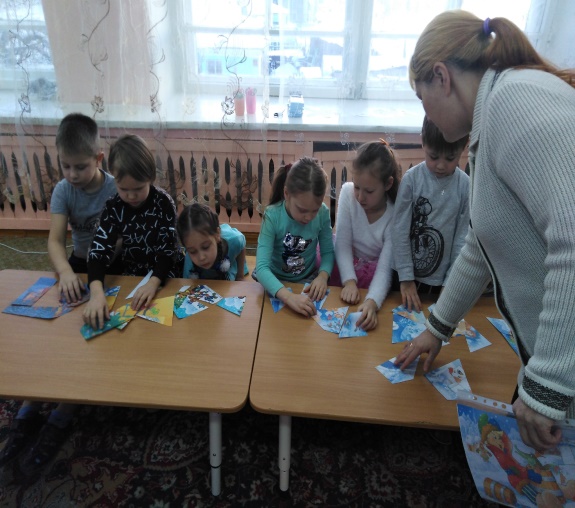 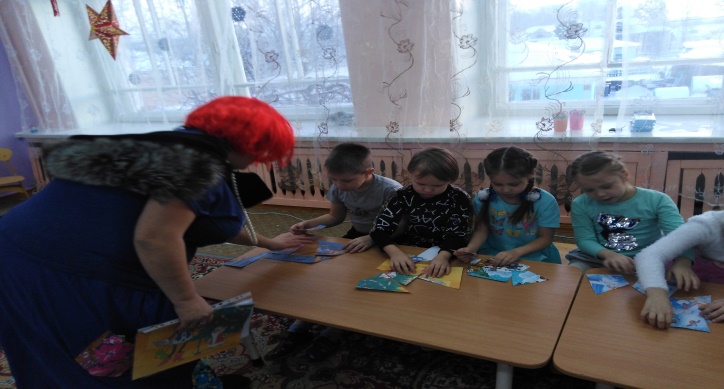                                         Станция « Карнавальная маска»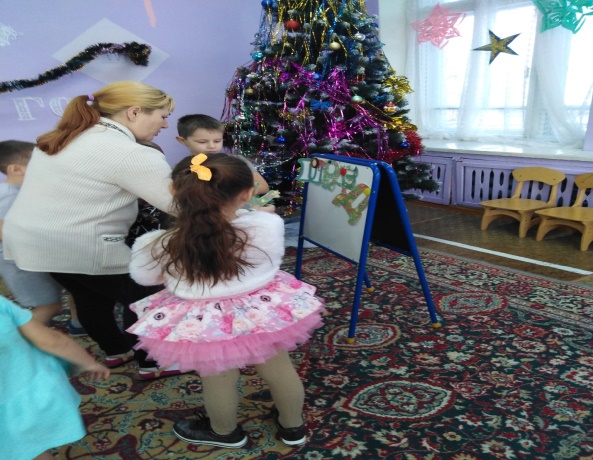 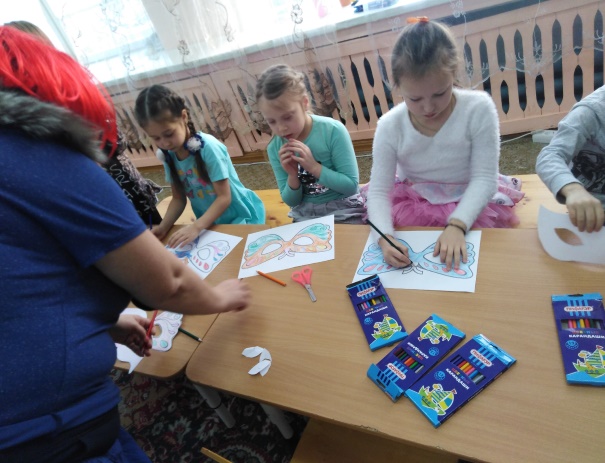 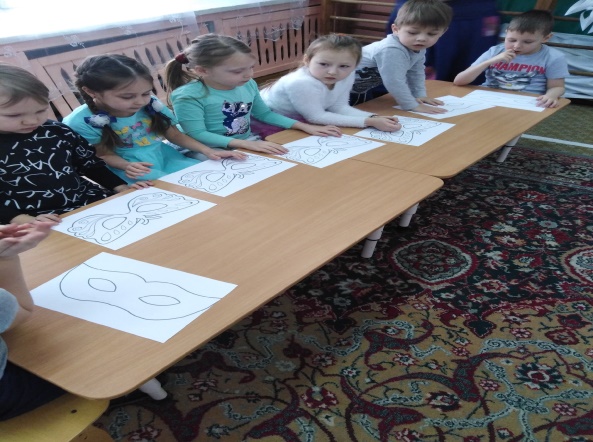 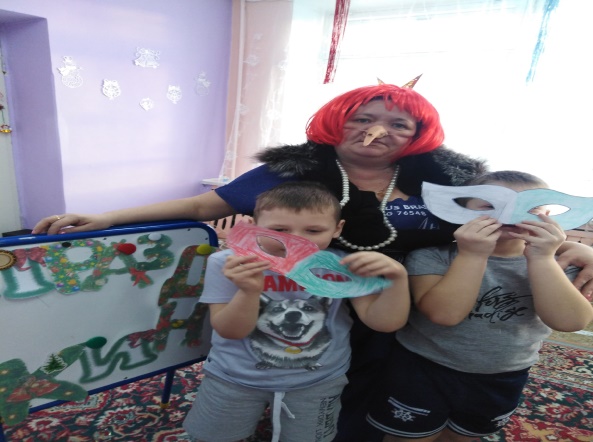                                                             Награждение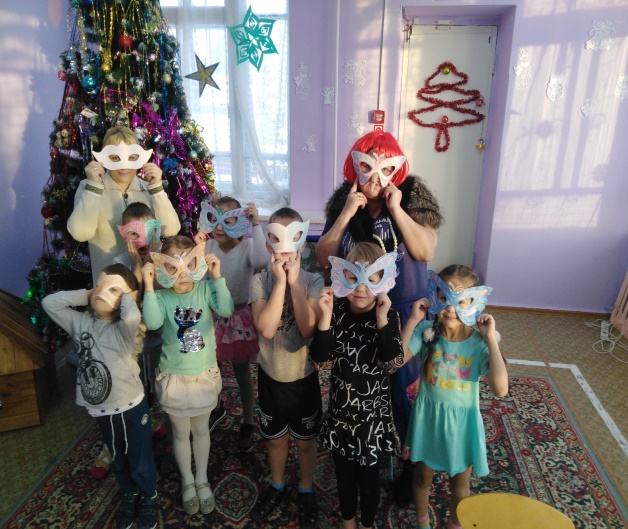 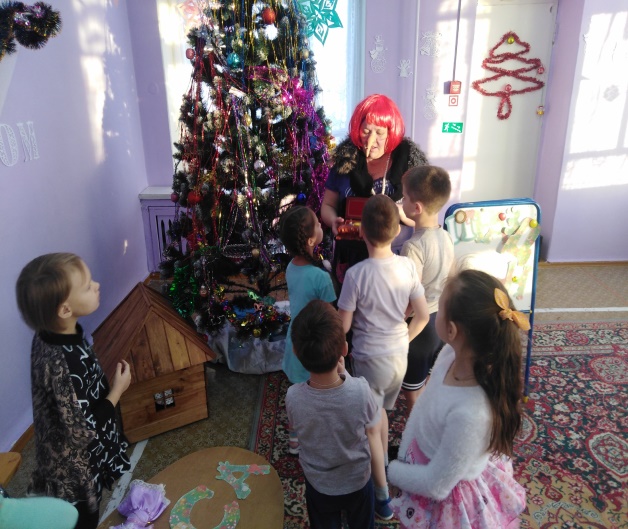 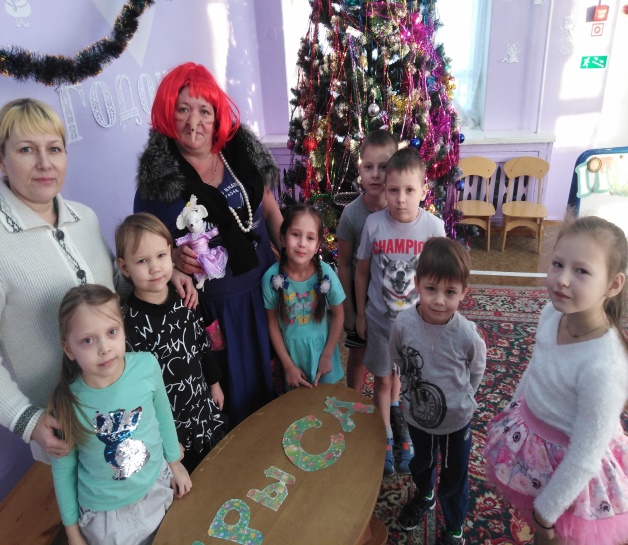 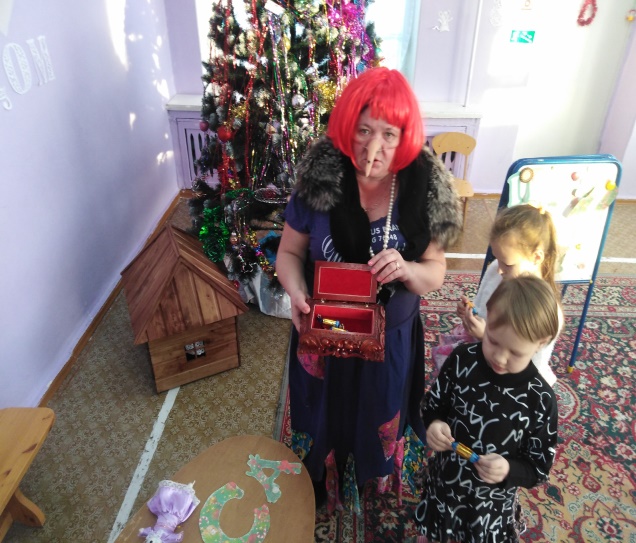 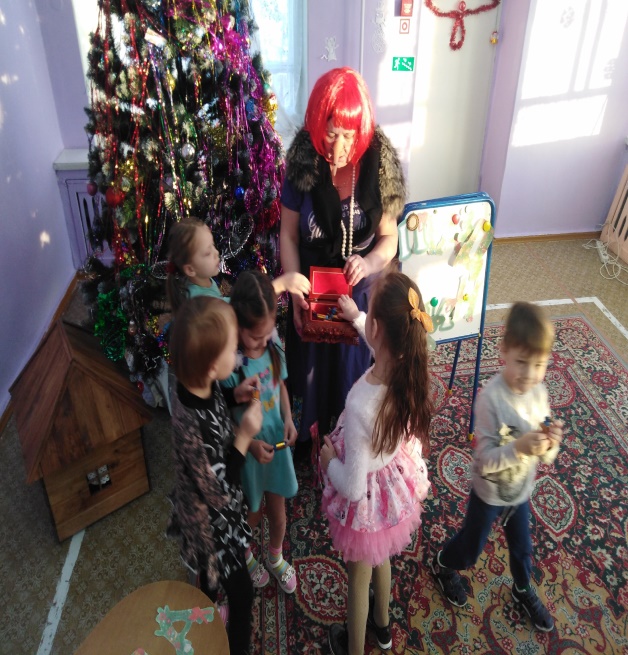 